Three Dimensional String Installation Class ProjectSummary: Students received a piece of string and were asked to divide the string into sections and to dedicate each section to one person whom they are close with in their life today or were close with in the past. Objective: Students were able to use fabric to visually represent how they felt about specific relationships in their life and make connections between their work and the work of their classmates. Grade Level: 8th Grade - 12th Grade Steps of The Project: First students chose which people they wanted to dedicate each section to.Second students listed words that described their relationship with each person. Third students created a sketch visually representing how they felt about their relationship with that person.Forth students used weaving, cutting, gluing and tying  techniques in each section to represent  their feelings about their relationship with that person.  (for example: if it was a new relationship then the section might be smaller to represent the amount of time they have known that person. If the relationship is a smooth and easy one, using materials like silk would help represent that. If the relationship is hard and bumpy the student might use wire and bend it several times to portray the feeling of that bumpy relationship.)Finally all the strings are hung vertically side by side to create a three dimensional class work of art like a curtain you could step inside and closely inspect.  Class discussion and concluding thoughts during art critique: Each individual students string acts as a representation for one person’s many relationships and together portrays visually how we are all connected in some way or another. 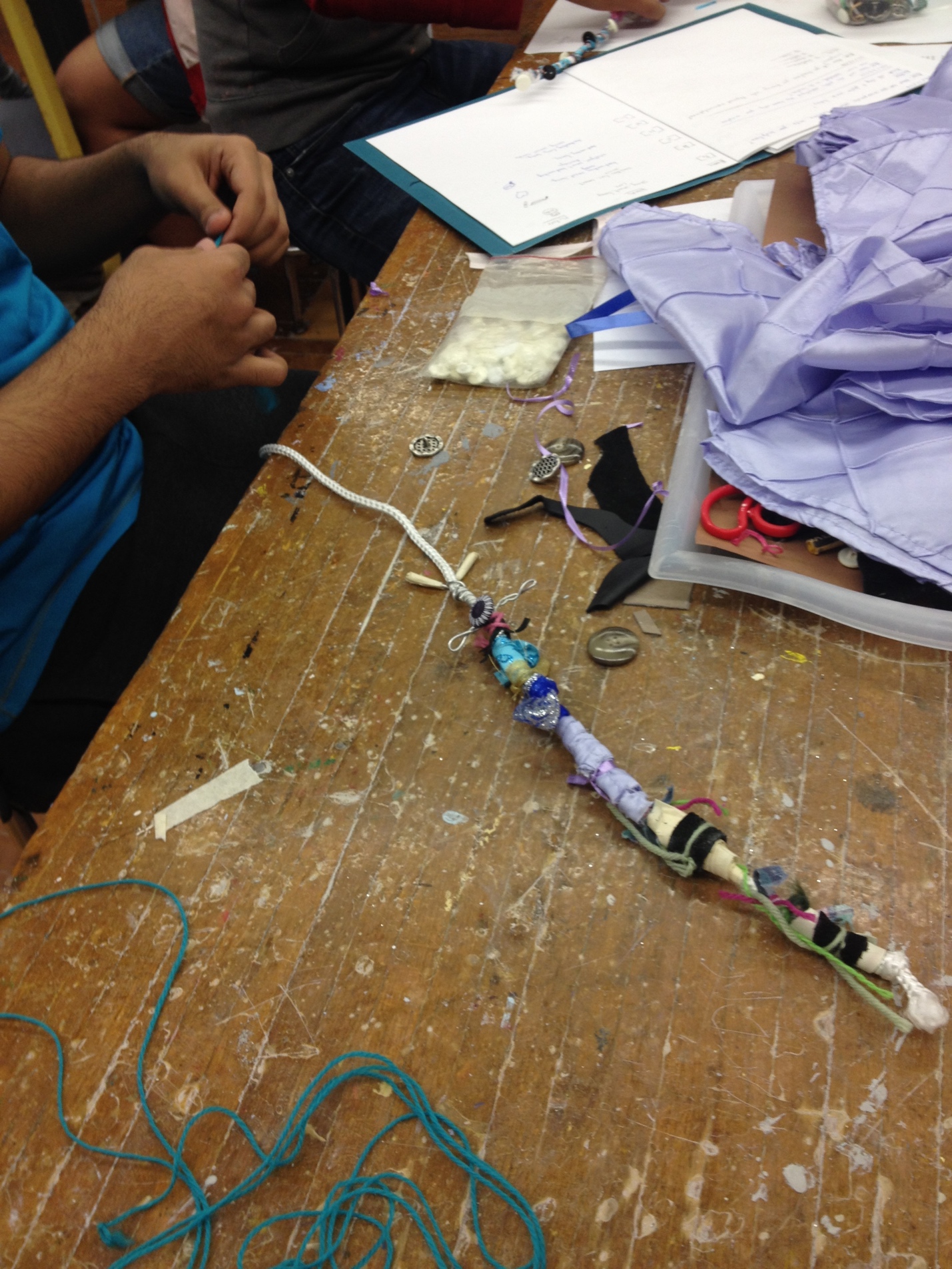 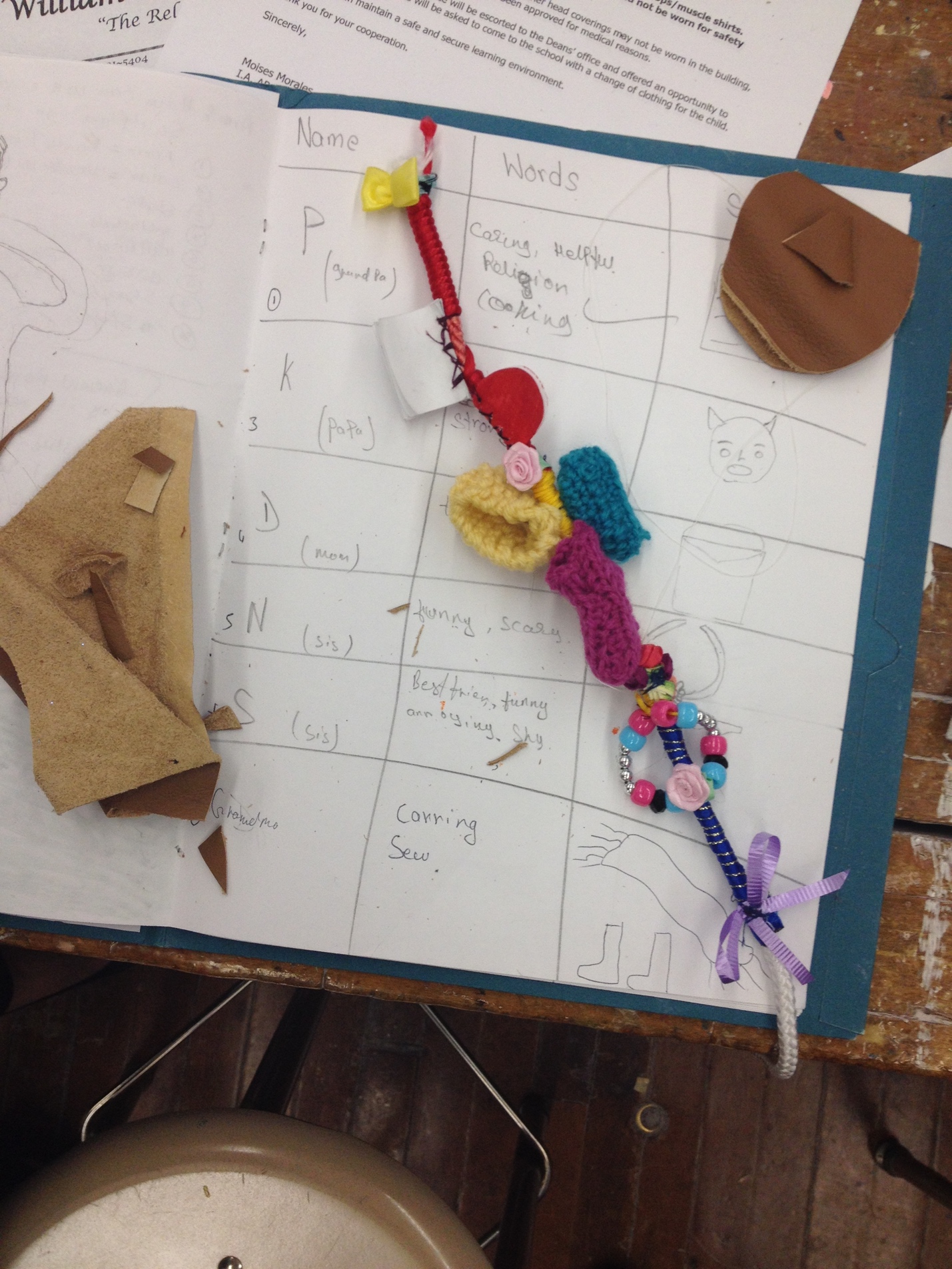 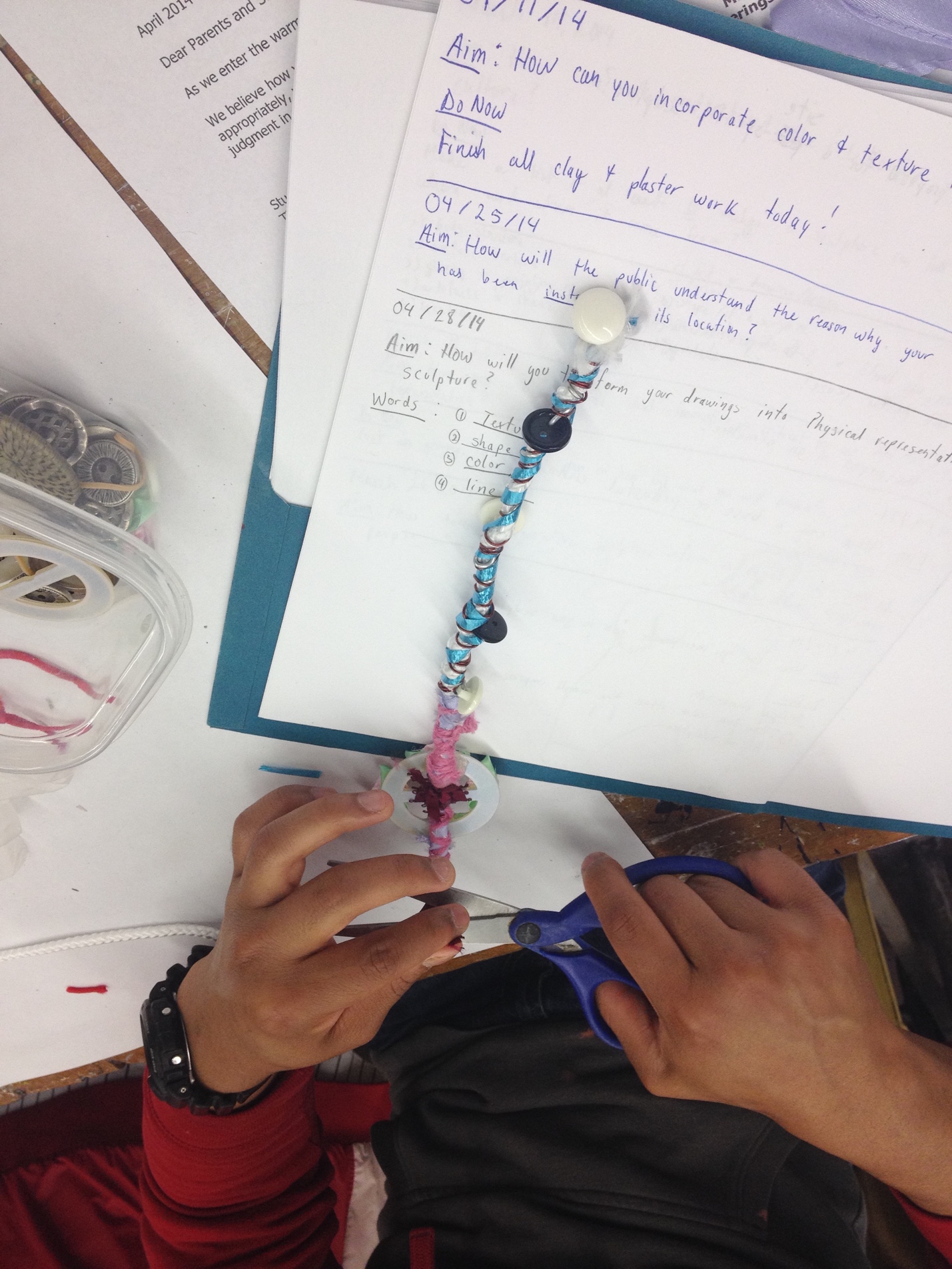 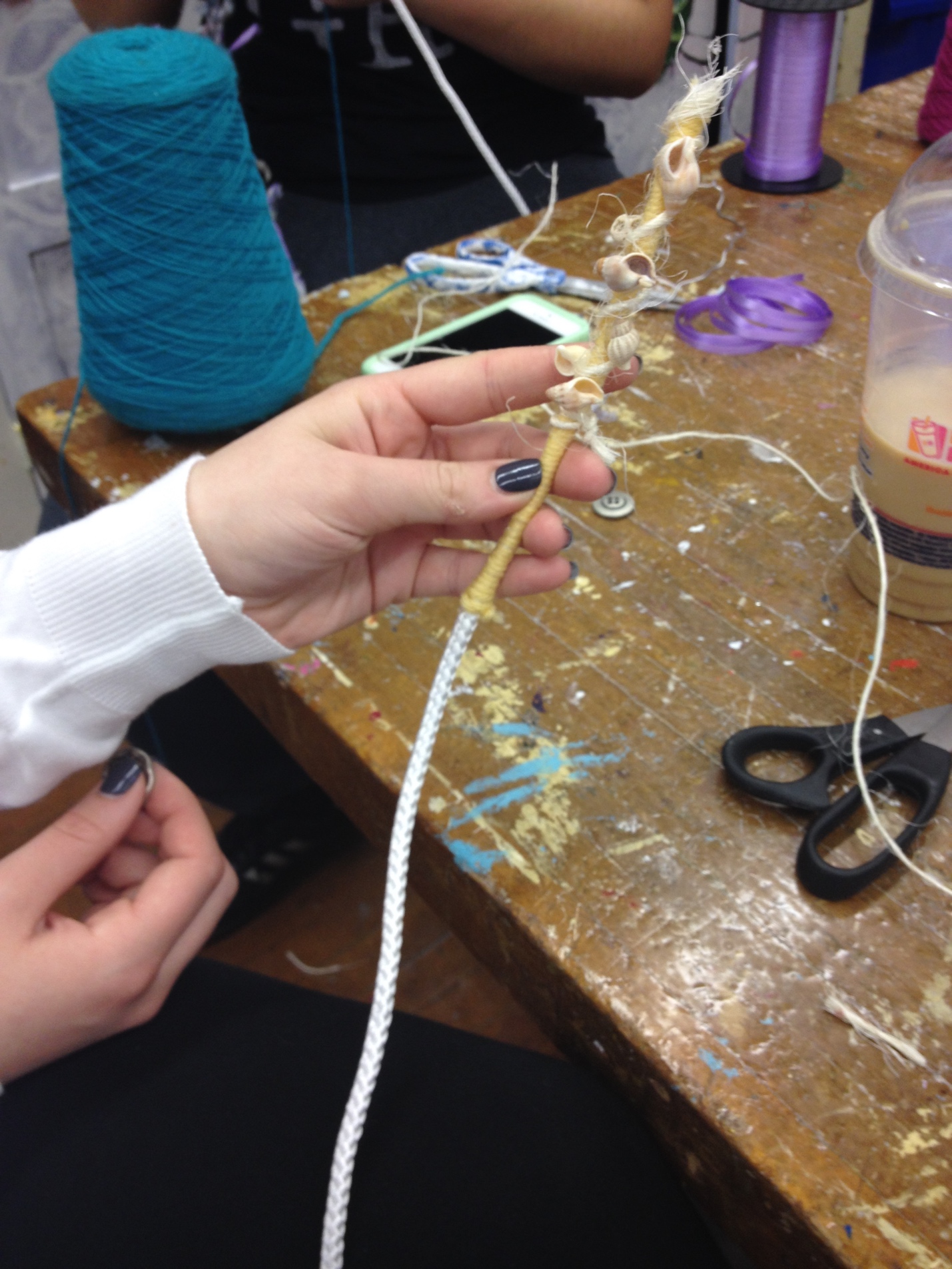 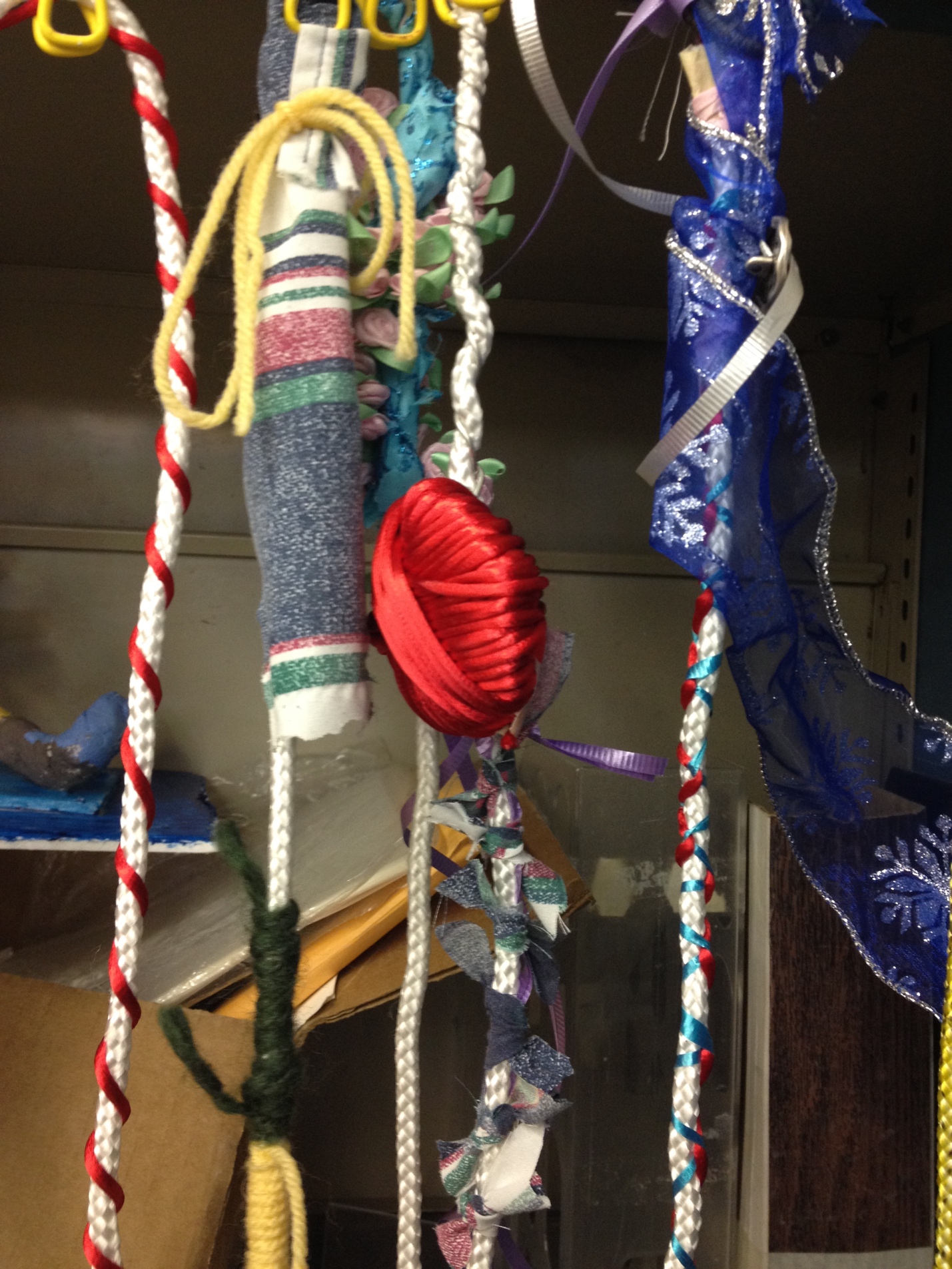 